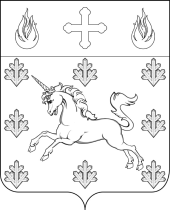 СОВЕТ ДЕПУТАТОВ ПОСЕЛЕНИЯ СОСЕНСКОЕ 
РЕШЕНИЕ01 февраля 2019 года № 10/2О внесении изменений в Решение Совета депутатов от 27 декабря 2018 года № 7/1 «О конкурсной комиссии по проведению конкурса на замещение должности главы администрации поселения Сосенское по контракту»В соответствии со статьей 37 Федерального закона от 6 октября 2003 года  № 131-ФЗ «Об общих принципах организации местного самоуправления в Российской Федерации», статьей 20 Закона города Москвы от 22 октября 2008 года № 50 «О муниципальной службе в городе Москве», распоряжением Мэра Москвы от 20 декабря 2018 года №1099-РМ «О назначении членов конкурсной комиссии поселения Сосенское в городе Москве для проведения конкурса на замещение должности главы администрации поселения Сосенское в городе Москве», статьей 16 Устава поселения Сосенское, Совет депутатов поселения Сосенское решил:Внести в Решение Совета депутатов от 27 декабря 2018 года №7/1 «О конкурсной комиссии по проведению конкурса на замещение должности главы администрации поселения Сосенское по контракту» следующие изменения:В абзаце 6 Приложения к Решению слова «Козина Олеся Владимировна» заменить словами «Белозерова Елена Владиславовна».2. Опубликовать настоящее Решение в газете «Сосенские вести» и разместить на официальном сайте органов местного самоуправления поселения Сосенское в информационно-телекоммуникационной сети «Интернет».3. Настоящее Решение вступает в силу со дня его официального опубликования.4. Контроль за исполнением настоящего Решения возложить на главу поселения Сосенское Бармашева К.О.Глава поселения Сосенское 						       К.О. Бармашев